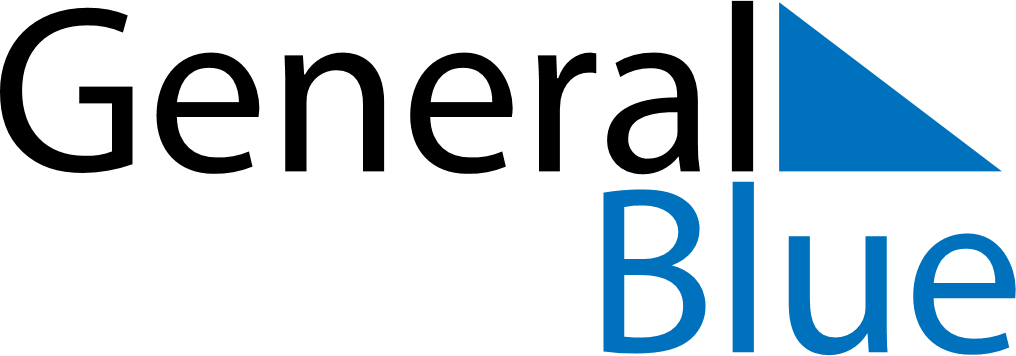 Weekly CalendarSeptember 20, 2027 - September 26, 2027Weekly CalendarSeptember 20, 2027 - September 26, 2027Weekly CalendarSeptember 20, 2027 - September 26, 2027Weekly CalendarSeptember 20, 2027 - September 26, 2027Weekly CalendarSeptember 20, 2027 - September 26, 2027Weekly CalendarSeptember 20, 2027 - September 26, 2027MondaySep 20TuesdaySep 21TuesdaySep 21WednesdaySep 22ThursdaySep 23FridaySep 24SaturdaySep 25SundaySep 266 AM7 AM8 AM9 AM10 AM11 AM12 PM1 PM2 PM3 PM4 PM5 PM6 PM